Wicked Wales Film Application FormPlease email online screening link to your film along with entry forms and three stills of your film to wickedwalesinternationalyouth@gmail.com. It is important that the information is filled in correctly and carefully as the information may form part of the festival catalogue. We will accept applications filled in on the YCN application form.Please note: it is compulsory to subtitle the work in English unless the original was in English.Open call: 16th June 2022            Closing date for entries: 21st August 2022Please note: entries received after 21 June 2021 will not be entered into the 2021 festival Category Put an ‘x’ in the box that best describes your filmCountry:                        Year of production:                      Running time [10min max]:Ages  Please note: This is the age of the filmmaker Synopsis, brief summary of film including English translation [no more than 100 words]. Matts, Jon, Kristin, Viktor, Marcus and Lena-Marie say that they have "the best job in the world". They work in the kindergarten for puppies...Matts, Jon, Kristin, Viktor, Marcus and Lena-Marie say that they have "the best job in the world". They work in the kindergarten for puppies...Information about the film cast and crewDeclaration of agreement   please circle either yes or noDoes your work include copyrighted images, video footage or music?               YES             NOIf yes, do you have right to use that content?                                                          YES             NOI agree that Wicked Wales can use images from the film                                       YES             NOI agree that Wicked Wales can keep my film for the archive, for viewing           YES             NOfor educational purposes                                                                                              YES             NOI agree that WW can put my film on YouTube as part of the online festival       YES             NOYou will be contacted if your film is chosen to be screened as part of the festival programmeSubmission FormatVimeo Link:                                                                          Password: YouTube link:                                                                       Password:WeTransfer link:DVD:                                    Memory stick:                                       Other: Please make sure the link is Downloadable, active and available throughout the judging process in August/September.Only 1 Film per DVD Post DVDs and memory sticks to Dion Wyn Hughes, 18 Tan-Y-Bwlch Road, Llanllechid, Gwynedd LL57 3HU Please write FILM ENTRY on envelop.DeclarationI confirm that all information given is correctSignature: Guardians signature [if applicant is under 18]:Contact name:Contact email:                                                            Contact phone number: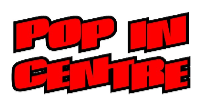 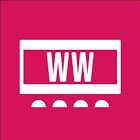 ORIGINAL FILM TITLE ENGLISH TITLE 6-12 yrs13-18yrs19-26yrs27yrs-32yrsPrimary SchoolSecondary School